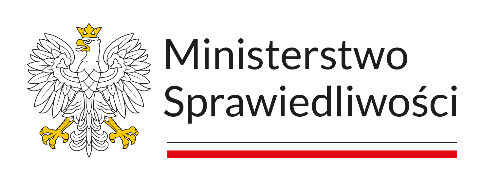 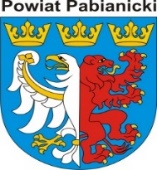 Karta informacyjna poradnictwa 2024NIEODPŁATNE PORADNICTWO OBYWATELSKIENIEODPŁATNE PORADNICTWO OBYWATELSKIEOpis usługiNieodpłatne poradnictwo obywatelskie obejmuje rozpoznanie problemu i udzielenie porady dostosowanej do indywidualnej sytuacji osoby korzystającej z porady.                                                 Osoba korzystająca jest informowana o przysługujących jej prawach oraz spoczywającej na niej obowiązkach.W razie potrzeby, podczas porady może byś sporządzony wspólnie z osobą zainteresowaną plan wyjścia z trudnej sytuacji oraz udzielona pomoc w jego realizacji. Nieodpłatne poradnictwo obywatelskie obejmuje różne dziedziny, w tym między innymi kwestie zadłużeń, sprawy mieszkaniowe oraz problemy z zakresu ubezpieczeń społecznych.Kto może skorzystaćZ porad może skorzystać każda osoba, której nie stać na odpłatne porady i która złoży stosowne oświadczenieForma zapisu na usługęTermin wizyty ustalany jest telefonicznie pod numerem telefonu : 42 225 40 80, drogą  e mailową npp@powiat.pabianice.pl lub na stronie: https://zapisy-np.ms.gov.pl/Inne informacjePorady co do zasady udzielane są podczas osobistej wizyty w punkcie nieodpłatnych porad obywatelskich.Osoby, które ze względu na niepełnosprawność ruchową nie są w stanie przybyć do punktu lub osoby doświadczające trudności 
w komunikowaniu się mogą otrzymać poradę przez telefon lub przez Internet. Informacje dostępne są pod numerem podanym do zapisów.Jednostka prowadzącaAdresDni i godziny dyżurówSpecjalizacja(o ile określono)Lokal dogodny dla osób na wózkach inwalidzkichTelefonwww1.Fundacja „Młodzi Ludziom”Urząd Gminy 
w Dobroniu ul. 11 Listopada 9Poniedziałek13.00 – 17.00z wyłączeniem dni ustawowo 
wolnych od pracyTak42 225 40 80 - w godzinach pracy Starostwa Powiatowego w Pabianicach Poniedziałek, Środa, Czwartek, 8.00 - 16.00 Wtorek 8.00 - 17.00Piątek 8.00 - 15.00www.powiat.pabianice.pl1.Fundacja „Młodzi Ludziom”Starostwo Powiatowe 
w Pabianicach ul. Partyzancka 56 pok.15	Wtorek 13.00-17.00, Środa, Czwartek, Piątek 12.00 - 16.00 z wyłączeniem dni ustawowo wolnych 
od pracyTak42 225 40 80 - w godzinach pracy Starostwa Powiatowego w Pabianicach Poniedziałek, Środa, Czwartek, 8.00 - 16.00 Wtorek 8.00 - 17.00Piątek 8.00 - 15.00www.powiat.pabianice.pl2.Fundacja „Młodzi Ludziom”Gminny Ośrodek Kultury 
w Lutomiersku Plac Jana Pawła II 13 Poniedziałek11.00 – 15.00Środa 12.00 – 16.00z wyłączeniem dni ustawowo wolnych od pracyTak42 225 40 80 - w godzinach pracy Starostwa Powiatowego w Pabianicach Poniedziałek, Środa, Czwartek, 8.00 - 16.00Wtorek 8.00 - 17.00Piątek 8.00 - 15.00www.powiat.pabianice.pl2.Fundacja „Młodzi Ludziom”Starostwo Powiatowe 
w Pabianicach ul. Partyzancka 56 pok.14Wtorek 13.00 -17.00Czwartek12.00-16.00 Piątek 11.00 – 15.00z wyłączeniem dni ustawowo wolnych 
od pracyMediacjaTak42 225 40 80 - w godzinach pracy Starostwa Powiatowego w Pabianicach Poniedziałek, Środa, Czwartek, 8.00 - 16.00 Wtorek 8.00 - 17.00Piątek 8.00 - 15.00www.powiat.pabianice.pl